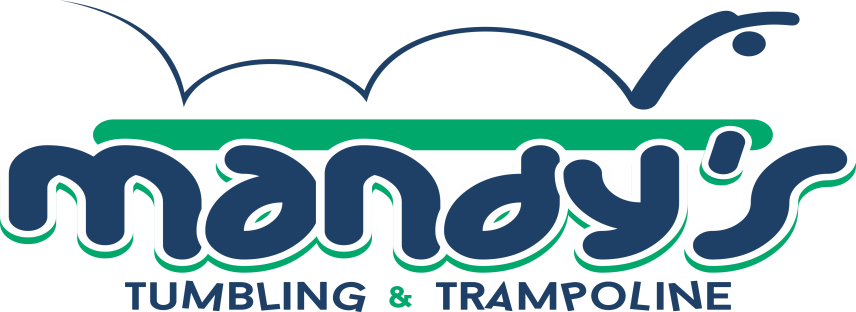 I, the undersigned ______________________________________________Parent/Guardian of(child’s name) ______________________________________________hereby irrevocably indemnifyThe Club, Coaches and SAGF, authorities against any liability whatsoever in respect of any injury,which may be sustained by my child as a result of either directly or indirectly of the child’s participationin Tumbling or Trampolining during training, competitions or transport in respect thereof.  I have also read and understood the  Club rules and payment structure.PLEASE PRINT CLEARLYFATHERS NAME IN FULL _________________________________OCCUPATION ____________________TEL (WORK) _________________________________ TEL (HOME) ______________________________MOTHERS NAME IN FULL ________________________________ OCCUPATION ___________________CONTACT PERSON NAME ________________________________CELL NO. _______________________HOME ADDRESS _______________________________________________________________________EMAIL ADDRESS _______________________________________________________________________DOCTORS  NAME____________________________________ TEL NO. ___________________________IS THERE ANYTHING OF IMPORTANCE ABOUT THE CHILD THAT WE SHOULD BE AWARE OF:(should your child be on any daily medication please state medication and time below)____________________________________________________________________________________    CHILDS DATE OF BIRTH _________________________________ AGE ON 31 DEC 2017______________CHILD’S ID NO. ________________________________________________________________________CHILDS SCHOOL NAME _________________________________________________________________I hereby accept the terms and conditions of payment and the responsibility thereof, Abiding by 1 FULL TERMS written and paid notice on termination of classesSIGNATURE ____________________________________________ PARENT/GUARDIANDATE_____________________________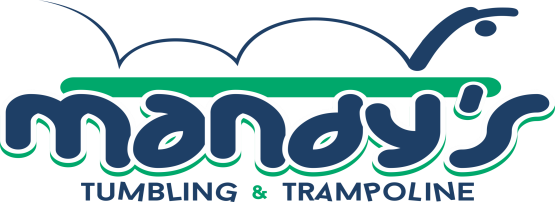 COLLECTION ORDER FORMREQUIREMENTS FOR CANCELLATION OF MEMBERSHIP:  THE MEMBER WILL CONTINUE ON A TERMLY BASIS UNTIL THE MEMBER CANCELS, WHICH REQUIRES  1  FULL TERMS WRITTEN AND PAID NOTICE COLLECTION ORDER:  I HEREBY AUTHORISE DEBITS TO MY BANK ACCOUNT FOR:MONTHLY FEE:-				   					R____________________RUN DATE – 1ST DAY OF EACH MONTHTERMLY FEE:-									R ____________________RUN DATE – 1 JAN/ 1 APRIL / 1 JULY / 1 OCT			INCLUDE TRANSPORT FEE:-  							R____________________R250.00 PER MONTH (Jan – Dec)	TOTAL AMOUNT TO BE COLLECTED MONTHLY/TERMLY:-				R ____________________ANNUAL CLUB REGISTRATION:-	 				R 600.00 (1ST CHILD) R 300.00 (2ND CHILD) R 100.00 (3RD CHILD)			R____________________TO BE COLLECTED ONCE OFF :                DATE: _____________________		R ____________________NAME OF ACCOUNT HOLDER:		____________________________________________________NAME OF GYMNAST:			____________________________________________________ID NO. OF ACCOUNT HOLDER:		____________________________________________________BANK NAME:				____________________________________________________BRANCH NUMBER:			____________________________________________________ACCOUNT TYPE:			____________________________________________________ACCOUNT NUMBER:			____________________________________________________I HAVE READ AND HEREBY ACCEPT THE TERMS AND CONDITIONS OF PAYMENT AND THE RESPONSIBILITY THEREOF, ABIDING BY 1 FULL TERM WRITTEN NOTICE ON TERMINATION OF CLASSES.UNPAID COLLECTIONS/LATE PAYMENTS WILL RESULT IN A R150.00 PENALTY FEE PER OFFENCESIGNATURE _____________________________________________DATE _________________________                                     ACCOUNT HOLDER